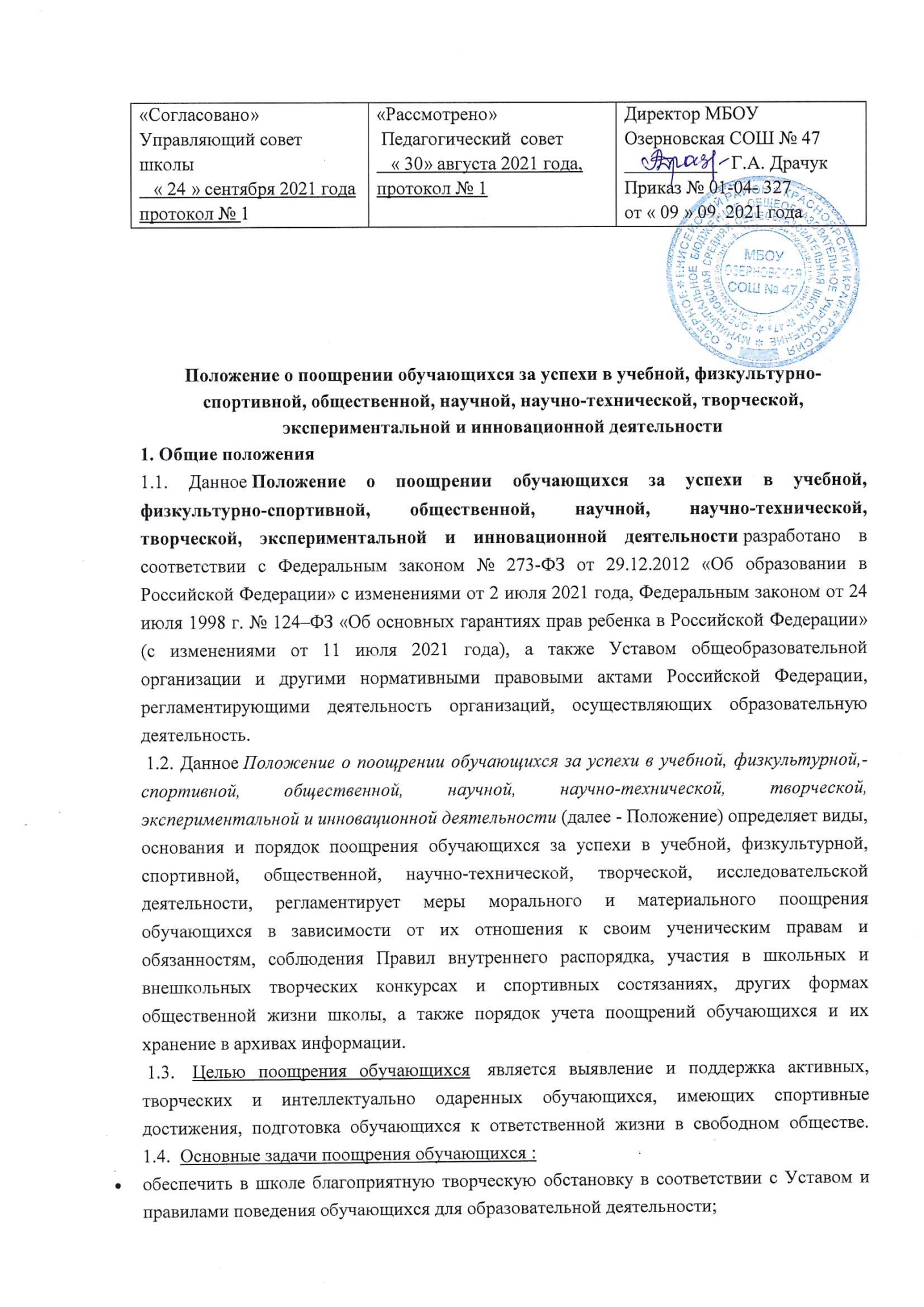 поддерживать порядок, основанный на сознательной дисциплине и демократических началах организации образовательной деятельности;стимулировать и активизировать обучающихся в освоении образовательных программ и получении образования в полном объеме;способствовать развитию и социализации обучающихся;укреплять традиции школы;способствовать выработке у обучающихся активной жизненной позиции;создать условия для общественной презентации достижений обучающихся.1.5. Положение направлено на реализацию права обучающихся на поощрение за успехи в учебной, физкультурной-спортивной, общественной, научной, научно-технической, творческой, экспериментальной и инновационной деятельности. 1.6. Достижение успехов в какой-либо из перечисленных в п. 1.5 областей не исключает права на поощрение в иных указанных областях.2. Основные принципы поощрения обучающихся2.1. Поощрение — система мер, направленных на побуждение, мотивацию, стимулирование обучающихся к активному участию в учебной, физкультурной,-спортивной, общественной, научно-технической, творческой, исследовательской деятельности. 2.2.  Поощрение обучающихся основывается на следующих принципах:стимулирование успехов и качества деятельности обучающихся;единства требований и равенства условий применения поощрений для всех обучающихся;взаимосвязи системы морального и материального поощрения;открытости и публичности;последовательности и соразмерности.3. Виды поощрений3.1. Обучающиеся поощряются за высокие достижения в науке, отличную учёбу, участие и победу в учебных, творческих конкурсах, олимпиадах и спортивных состязаниях, за поднятие престижа школы на всероссийских, региональных, муниципальных олимпиадах, конкурсах, турнирах, фестивалях, конференциях, общественно-полезную деятельность и добровольный труд на благо школы, благородные поступки. 3.2. Поощрения обучающихся различают в двух видах: морального и материального поощрения. 3.3 Видами морального поощрения обучающихся являются:награждение Похвальной грамотой за отличную учебу;награждение грамотой за лучший результат в муниципальном или региональном этапе Всероссийской олимпиады школьников, за отличные и хорошие успехи в учении по итогам года, за призовые места по результатам исследовательской деятельности обучающихся;награждение Дипломом I, II, III степени за победу и призовые места;вручение сертификата участника по результатам исследовательской деятельности или объявление благодарности;благодарственное письмо обучающемуся;благодарственное письмо родителям (законным представителям) обучающегося;размещение фотографии обучающегося на Доске Почета школы (с согласия ученика и родителей (законных представителей).досрочный роспуск на зимние и летние каникулы (на неделю раньше остальных учащихся).3.4. Видами материального поощрения обучающихся являются:ценный подарок;статуэтка «За честь школы» стипендия или премия, в соответствии с нормативными документами администрации Енисейского района, Красноярского края.4. Основания для поощрения обучающихся4.1.  Основанием для поощрения обучающегося являются:успехи в учебе;успехи в физкультурной-спортивной, научно-технической, творческой деятельности;активная общественная деятельность обучающихся;участие в творческой, исследовательской деятельности;победы в конкурсах, олимпиадах, соревнованиях различного уровня;успешное участие в конкурсах, научно-практических конференциях, соревнованиях, олимпиадах различного уровня;активное участие в мероприятиях общешкольного плана;активное участие в культурно-массовых мероприятиях на уровне школы, района, края;спортивные достижения.5. Условия поощрения обучающихся за успехи в учебной, физкультурной-спортивной, общественной, научно-технической, творческой, исследовательской деятельности5.1. Похвальной грамотой за отличную учебу награждаются обучающиеся успешно прошедшие промежуточную аттестацию и имеющие итоговые отметки «отлично» по всем предметам учебного плана соответствующего класса. 5.2.Почетной грамотой  награждаются обучающиеся победители и призеры школьного, муниципального или регионального этапов Всероссийской олимпиады школьников, за отличные и хорошие успехи в учении по итогам года, за призовые три места по результатам исследовательской деятельности обучающихся. 5.3. Дипломом I степени награждаются обучающиеся 1-11 классов, ставшие победителями конкурсов и спортивных соревнований; дипломом II и III степени награждаются обучающиеся 1-11 классов, ставшие призерами конкурсов и спортивных соревнований. 5.4. Почетной грамотой директора школы награждаются:обучающиеся 1-11 классов за конкретные достижения, связанные с успехами в учебной, физкультурной-спортивной, общественной, научной, научно-технической, творческой, исследовательской деятельности;обучающиеся 1-11 классов, принимавшие личное участие в организации и проведении мероприятий (конкурсы, соревнования, олимпиады, смотры, выставки и т.п.), организуемых в образовательной организации;родители (законные представители) обучающегося, достигшего высоких показателей в учебной, физкультурной-спортивной, общественной, научной, научно-технической, творческой, исследовательской деятельности;родители, оказавшие большую помощь и поддержку развитию школы, в организации школьных мероприятий.5.5. На Доске почета  размещаются фотографии обучающихся, достигших хороших и отличных успехов в конце каждой четверти: на Доске Успеха победителей и призеров муниципальных, региональных, федеральных этапов олимпиад, конкурсов, научно-практических конференций, спортивных соревнований. 5.6. Ценным подарком  награждаются обучающиеся:победители регионального этапа Всероссийской олимпиады школьников;обучающиеся 1-11 классов за отличные успехи в учебепобедители региональных творческих и интеллектуальных конкурсов, спортивных соревнований.5.7. Стипендия или премия  выдается победителям соответствующих конкурсов. 5.8. Классные коллективы  обучающихся награждаются Грамотой (дипломом), памятным призом, памятным знаком в случае:демонстрации лучшего результата в соревнованиях между классами;победы команды класса в мероприятиях, организованных в Школе (КВН, конкурсах, спортивных соревнованиях, праздниках и т. д.);победы или призового места команды класса на муниципальных играх и конкурсах и (или) состязаниях иного уровня (муниципальных, краевых, федеральных и т. п.).5.9. Досрочный роспуск на зимние и летние каникулы (на неделю раньше остальных учащихся) предоставляется обучающимся, имеющим отличные и хорошие успехи в обучении по итогам полугодия и года.6. Порядок осуществления мер поощрения6.1. Поощрения осуществляются директором школы по представлению Педагогического совета, оргкомитета олимпиады, смотра-конкурса, классного руководителя, учителя-предметника, педагога дополнительного образования за особые успехи, достигнутые обучающимся по отдельным предметам учебного плана и (или) во внеурочной деятельности на уровне школы, муниципального образования, а также в соответствии с положением о проводимых конкурсах, олимпиадах, соревнованиях. 6.2. Ходатайство о поощрении рассматривается на Педагогическом совете. 6.2.1. В начале учебного года кандидатуры обучающихся на размещение их фотографий на Доске Почета по итогам истекшего учебного года за отличные и хорошие  успехи по всем предметам учебного плана, за активное и результативное участие во внеурочной деятельности. 6.2.2. В конце учебного года кандидатуры обучающихся переводных классов, имеющие по всем предметам, изучавшимся в этом классе, четвертные и годовые отметки «5», на награждение похвальным листом «За отличные успехи в учении». 6.2.3. В конце учебного года кандидатуры обучающихся выпускных классов, имеющие по всем предметам хорошие и отличные оценки по всем предметам и принимающие активное участие в жизни школы на награждение Почетной грамотой. 6.2.4. По итогам учебного года о вручении благодарственного письма родителям (законным представителям) обучающегося. 6.3. Для награждения Дипломом I, II, III степени обучающихся, ставших победителями и призерами конкурсов и спортивных соревнований, представляют организаторы конкурсов и спортивных соревнований директору школы ходатайство в произвольной форме с указанием конкретных достижений обучающихся. 6.4. Для награждения Благодарственным письмом директора школы, а также для награждения ценным подарком классные руководители, заместители директора представляют директору школы ходатайство в произвольной форме с указанием конкретных достижений обучающихся и родителей (законных представителей). 6.5. Спортивные команды классов по итогам спортивных соревнований награждаются переходящим кубком по итогам школьной спартакиады по отдельным видам спорта в соответствии с положением о проводимых соревнованиях. 6.6. Поощрения обучающихся утверждаются приказом директора школы и оформляются на специальных бланках с указанием фамилии, имени, отчества обучающегося или родителя (законного представителя). 6.7. В приказе определяется форма и вид поощрения, которые зависят от уровня достижения обучающегося. Приказ доводится до сведения обучающихся и работников школы. 6.8. Поощрения производятся в течение учебного года на общешкольной линейке и на торжественных праздниках, посвященных началу учебного года, окончанию учебного года. 6.9. Награждения выпускников основной и средней школы проводится по окончании школы на церемонии вручения аттестатов. 6.10. Вручение благодарственного письма родителям (законным представителям) обучающегося осуществляется на общешкольном родительском собрании, на торжественных мероприятиях, посвященных началу учебного года, окончанию учебного года, вручению аттестатов. 6.11. Допускается одновременно нескольких форм поощрения. 6.12. Информация о поощрении хранится в личном деле обучающегося.7. Учет поощрений7.1. Школа обеспечивает индивидуальный учет поощрений обучающихся. 7.2. Похвальный лист «За отличные успехи в учении» и похвальная грамота «За особые успехи в изучении отдельных предметов» оформляется на бланках школьного образца, его выдача фиксируется в книге учёта выдачи похвальных листов и похвальных грамот. 7.3. Благодарность, благодарственное письмо, грамота, диплом оформляется на типографском бланке или бланке, самостоятельно изготовленном образовательной организацией, в произвольной форме, заверяется подписью директора школы и печатью организации, осуществляющей образовательную деятельность, ставится дата. 8. Заключительные положения8.1. Настоящее Положение о поощрении обучающихся за успехи в учебной, физкультурной-спортивной, общественной, научной, научно-технической, творческой, экспериментальной и инновационной деятельности является локальным нормативным актом, принимается на Педагогическом совете школы и утверждается (либо вводится в действие) приказом директора организации, осуществляющей образовательную деятельность. 8.2. Все изменения и дополнения, вносимые в настоящее Положение, оформляются в письменной форме в соответствии действующим законодательством Российской Федерации. 8.3. Положение о поощрении обучающихся за успехи в учебной, физкультурной-спортивной, общественной, научной, научно-технической, творческой, экспериментальной и инновационной деятельности принимается на неопределенный срок. Изменения и дополнения к Положению принимаются в порядке, предусмотренном п.9.1. настоящего Положения. 8.4. После принятия Положения (или изменений и дополнений отдельных пунктов и разделов) в новой редакции предыдущая редакция автоматически утрачивает силу.